Проект урока.Общие сведения о проектеУчебный предмет – русский языкКласс – 2УМК – «Начальная школа XXI века» под редакцией Н.Ф. Виноградовой Авторская  программа  «Русский язык» Иванова В.С. Русский язык: учебник для 2 класса общеобразовательных учреждений. В 2 ч. / Иванов С. В., Евдокимова, А. О.,Кузнецова, М. И.,Петленко, Л. В., Романова В. Ю; М.: Вентана-Граф, 2013Пишем грамотно 2 класс: Рабочие тетради № 1, 2 для учащихся общеобразовательных учреждений. Кузнецова, М. И М.: Вентана-Граф 2013Данный урок проводится в рамках Раздела 1 «Как устроен наш язык», на который в программе отводится 57 часов. Тема урока: «Корень как часть слова». (В учебнике тема урока: «Корень как общая часть родственных слов.»). Диагностический блок.       К моменту проведения урока учащиеся могут определять место безударных гласных в корнях слов. Умеют различать произношение и написание слов, находят способ проверки написания слова, соблюдают изученные нормы орфографии и пунктуации.Тема урока: «Корень, как часть слова».Задачи урока:Предметные: способствовать формированию понятия «корень»;содействовать формированию умения  подбирать  однокоренные  родственные  слова;  учиться группировать (классифицировать) однокоренные  слова  по отличительным признакам;учиться находить  общую  часть  в  группах  слов; знакомить с новым словарным словом и активизировать его в устной и письменной речи учащихся;содействовать воспитанию внимательного отношения к слову.Метапредметные:учиться принимать установленные правила в планировании и контроле способа решения грамматических задач;учиться строить небольшие сообщения в устной и письменной форме;воспринимать мнение и позицию других людей;оформлять свои мысли в устной форме, формулировать правило; Личностные: способствовать внутренней позиции школьника на уровне положительного отношения к занятиям русским языком, к школе;работать в микрогруппе, эффективно сотрудничать в совместном решении задач, устанавливать и сравнивать разные точки зрения.Методы обучения: словесные, наглядные, практические.Формы организации познавательной деятельности обучающихся: фронтальная, групповая, индивидуальная.Оборудование урока:Русский язык: учебник для 2 класса общеобразовательных учреждений. В 2 ч. Ч. 1/ Иванов С. В., Евдокимова, А. О., Кузнецова, М. И.,Петленко, Л. В., Романова В. Ю; М.: Вентана-Граф, 2013Пишем грамотно 2 класс: Рабочая тетрадь № 1 для учащихся общеобразовательных учреждений. Кузнецова, М. И – М.: Вентана-Граф 2013Компьютер, экран, мультимедийный проектор,.Таблица «Алфавит» (письменные буквы).Таблица «Сиди правильно».Слайды «Продолжи фразу» (Приложение 1)Иллюстрации к сказкам (Приложение 2)План урока с хронометражем.Организационный момент – 2 мин.Каллиграфическая минутка - 5 мин.Словарно-орфографическая работа – 5 минАктуализация опорных знаний – 4 минПостановка учебной задачи – 3 минЗакрепление знаний – 10 мин:Чтение правила в учебнике – 3 минВыполнение упражнения № 1 – 5  минВывод – 2 минФизкультминутка – 1 минПродолжение работы по теме урока – 7 мин:Выполнение упражнения № 3 – 4 минВыполнение упражнения № 4 – 3 минТворческая работа по развитию речи – 5 мин.Домашнее задание – 1 минРефлексия –2 мин.Ход урока№ п/п№ в разделеТема урокаТип урокаВиды деятельности учащихсяРаздел 1. Как устроен наш язык (57 ч)Раздел 1. Как устроен наш язык (57 ч)Раздел 1. Как устроен наш язык (57 ч)Раздел 1. Как устроен наш язык (57 ч)Раздел 1. Как устроен наш язык (57 ч)34-4834-35Корень как общая часть родственных слов. (Состав слова 19 ч)Уроки формирования умений и навыков.Учатся находить и выделять корень слова. Знают значимые части слова. Умеют анализировать и кратко характеризовать состав слова. Учатся работать со словарями. Работают над формированием грамотного письма. Этап урокаДеятельность учителяДеятельность учащихся Теоретическое обоснованиеОрганизационный момент                   С добрым утром начат день.Первым делом гоним лень.На уроке не зевать,А работать и писать.Начинаем урок!- Ребята, сядьте правильно. Мы начинаем урок.1.Проверим готовность к уроку.2. Повторим правила посадки и подготовим руки к письму: а) упражнения для кистей рук: вращательные движения кулачками под счёт учителя в) упражнения для пальцев рук: массаж мелкой мускулатуры пальцев.Учащиеся садятся за парты, проверяют наличие учебных принадлежностей, необходимых к уроку. Готовят руки к письму.Каллиграфическая минутка- Букву, которую мы будем прописывать сегодня, вы определите сами, отгадав загадку:Спать отправились подружки,
Взяли пышные подушки:
Р – одну, а буква …- две.
Что это за буква? В В В В В В - Ребята, определите последовательность данных букв в алфавите.- Подчеркните карандашом те буквы, которые соответствуют образцам в письменном алфавите.В, учащиеся прописывают её в тетрадиСравнивают с образцом письменного написания букв по таблице «Алфавит».Познавательные УУД Формирование умение делать умозаключениеСловарно – орфографическая работа1. Логическое задание Слово, с которым мы познакомимся сегодня на уроке,  вы узнаете, если прочитаете написанное через одну букву:К П О Е Р Г З В И Б Н М А2. – Что такое «корзина»?Этимологическая справка.3. – Найдите слово в словаре, запишите в тетради. Поставьте ударение, подчеркните безударную гласную. - Самостоятельно составьте предложение с новым словарным словом и запишите его в тетрадь. - Кто прочитает своё предложение?4. – Скажите, как можно использовать корзину в жизни?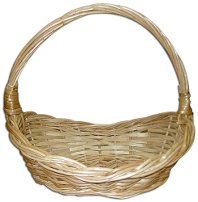 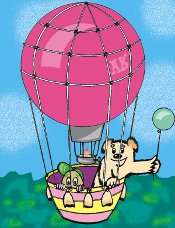 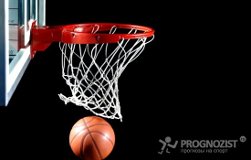 - Придумайте примеры фантастического характера (небольшой устный рассказ), как можно использовать корзину. (Можно создать корзину-холодильник и т.д)- корзинаРабота учащихся со словарём:1. Плетеное изделие, служащее вместилищем для хранения вещей, для упаковки, переноски. 2. В баскетболе: укрепленный на щите обруч с сеткой, в которую забрасывается мяч. Учащиеся записывают слово, ставят ударение, подчёркивают безударную гласнуюУчащиеся записывают свои предложения в тетради и прочитывают вслух одноклассникам.Размышления учащихся Познавательные УУДФормирование действия анализ и синтеза словаКоммуникативные УУДДиалог с учителем, одноклассникамиАктуализация опорных знаний- А теперь посмотрите на доску и отгадайте ребус:- Каково значение слова?- Прослушайте стихотворение:Возле школьного крыльца посадили деревца:Петя – клен, ольху – Олег,Роман Иванович – орех,А бабушка Нина – березу и калину.- О какой семье идет речь в стихотворении? - Назовите членов семьи. - Без чего не может жить семья людей? А семья деревьев? - Получается без корня деревце жить, не сможет. Так и в русском языке у слова есть часть слова, которое называется корень. Без него слово не сможет существовать.- Как вы думаете, как будут называться слова, имеющие одинаковы корень? - Выполним вместе звукобуквенный анализ слова «корень»к - [к] согласный, твердый, глухой;о - [о] гласный, ударный;р - [р’] согласный, звонкий, мягкий;е - [и] гласный, безударный;н - [н’] согласный, звонкий, мягкий;ь - [-]6 букв, 5 звуков.- Это слово «семья».- Группа людей, которая вместе живут: дети, родители, иногда бабушка и дедушка, вместе проводят досуг. (другие ответы детей)Учащиеся слушают стихотворение.- о семье деревьев- Клен, ольха, орех, береза, калина.- Без корней.- ОднокоренныеКаждый названный ученик проводит характеристику звукаПознавательные УУДФормирование умение делать умозаключениеКоммуникативные УУДДиалог с учителем, одноклассникамиПознавательные УУДФормирование действия анализа и синтезаПостановка учебной задачи- Ребята, давайте подумаем, какова же цель нашего сегодняшнего урока, и над какой проблемой мы с вами будем работать.Учащиеся формулируют тему урока (в группе, состоящей из 4 человек) и ставят цель, над которой будет работать весь класс.- Познакомиться с понятием корень и однокоренные слова, научиться выделять его в словах.Коммуникативные УУДСовместное выполнение заданий в паре или микрогруппеРабота над новым материалом- Прочитайте слова:дом, домик и домище.- Одинаковое ли значение у этих слов? - Что их объединяет? Можно ли сказать, что это формы одного и того же слова? Объясните, почему.- Как называется часть слова, которую мы сегодня изучаем? Кто знает, как выделяется корень?дом, домик, домище- Одинаковый ли корень у слов «ворона» и «воровка»?- Откройте учебник и прочитайте информацию на странице 75.- Как называются слова, имеющие общую часть и близкие по значению? Как называется главная часть слова? В какой части слова содержится основное значение? Как обозначается корень?- Для закрепления новых знаний, обратимся к упражнению 1.- Найдите и назовите общую часть в группах слов. Как она называется? Как называются эти слова? Запишите слова в тетрадь.Гриб – грибок – грибник (Общая часть – гриб, это корень слов. Слова являются родственными.)Город – городок – пригород (Общая часть – город, это корень слов. Слова являются родственными.)Правда – правдивый – неправда (Общая часть – правд, это корень слов. Слова являются родственными.)Лес – лесной – лесок (Общая часть – лес, это корень слов. Слова являются родственными.)Бросить – бросок – выбросить (Общая часть – брос, это корень слов. Слова являются родственными.)Трава – травяной – травушка (Общая часть – трав, это корень слов. Слова являются родственными.)Рыба – рыбак – рыбный (Общая часть – рыб, это корень слов. Слова являются родственными.)Вывод: Как называются слова, имеющие общую часть и близкие по значению? Как называется главная часть слова?- Нет, домик – это маленький дом, а домище – очень большой.- Нет это не формы одного и того же слова, а однокоренные слова с одинаковым значением.- Корень. - Корень в словах дом.- Я знаю, корень выделяется дугой.- Не одинаковый кореньВыводы учащихсяУчащиеся письменно выполняют работу в тетради. Трое учащихся (по очереди) выполняют задание с комментированием у доски. Слова, имеющие общую часть и близкие по значению, называются однокоренными (родственными словами). Главная часть слова называется корнем.Познавательные УУД Формирование действия сравнениеКоммуникативное УУДДиалог с учителем, одноклассникамиПознавательные УУДСмысловое чтениеРабота с правилом в учебникеКоммуникативные УУДВзаимообучениеПознавательные УУДФормирование действия классификацииФизкультминутка- Ребята, мы с вами сейчас отдохнём и опять работать начнём. Встаньте со своих мест. Хомка – хомка, хомячокПолосатенький бочок.Хомка раненько встаётЩечки моетШейку трётПодметает хомка хаткуИ выходит на зарядку1-2-3-4-5Хомка хочет сильным стать.Стоя движения тазом слева – направо и справа – налевоНаклон и подъёмРуки к щекам, покачать головой направо и налевоРуки на шею, движения головой вверх – внизПодметательные движения всем теломХодьба на местеЗакрепление знаний- Обратимся к страницам учебника и выполним упр.3, следующим образом: 1 вариант – выписывает однокоренные слова;2 вариант – выписывает формы одного и того же слова. После выполнения сравним с образцом. (Запись на обратной стороне доски).Еловый – ельник, трава – травушка, поле – полевой, осень – осенний, туча – тучка, ветер – ветерок, паук – паутинка.Дождик – дождиком, желтый – жёлтому, птица – птицы, земля – земли.Прочитайте внизу упражнения задание. Кто готов доказать свою точку зрения?Вывод: Как называются слова, имеющие общую часть и близкие по значению? Как называется главная часть слова?2. Выполним упр.4- Рассмотрите картинки. Что на них изображено? Чем отличается вторая и третья картинка от первой? Какие слова являются однокоренными, а какие формами одного и того же слова? Обоснуйте свою точку зрения. Запишите пары слов в тетрадь.Учащиеся самостоятельно выполняют задание.Учащиеся повторяют свои выводы.Учащиеся записывают слова самостоятельно в тетради и проверяют написанное с образцом в учебнике.Регулятивное УУДКонтроль результата деятельностиОценка собственных достиженийСравнение своей работы с образцом Познавательные УУДФормирование умения делать умозаключениеТворческая работа по развитию речиРебята, вы заметили, что сегодня ночью был мороз? Подберите к этому слову два однокоренных слова, чтобы они отвечали на вопросы: какой? что сделал? - Можно ли проверить безударную гласную в этих словах? Почему?- Следующее задание: составьте из предложенных слов предложение: заморозил В морозный Мороз Ленивицу день. - Из какой сказки эти герои? - Почему в предложении слово Мороз записано с заглавной буквы? - Запишите это предложение в тетрадь самостоятельно. Выделите корень в однокоренных словах. Сравните записанное с образцом.- морозный, заморозилНельзя, надо написание слов запомнить.- В морозный день Мороз заморозил Ленивицу.- «Морозко» (р. нар.сказка) , 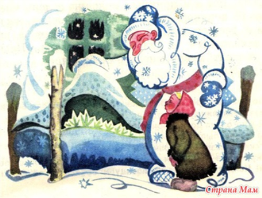 В. Одоевского «Мороз Иванович»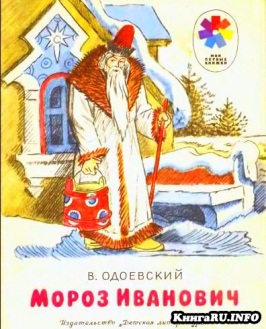 - Это имя героя.Учащиеся записывают предложение в тетрадь и выполняют задание.Коммуникативные УУДВыражение собственных мыслейРегулятивные УУДКонтроль результата деятельностиДомашнее задание-- Дома вы продолжите упражняться в написании однокоренных слов. Для этого вам нужно выполнить упражнение 2 и выучить правило.Учащиеся записывают домашнее задание в дневники.Регулятивные УУДПринятие и удержание учебной задачиРефлексияКакую тайну нашего языка мы открыли сегодня на уроке?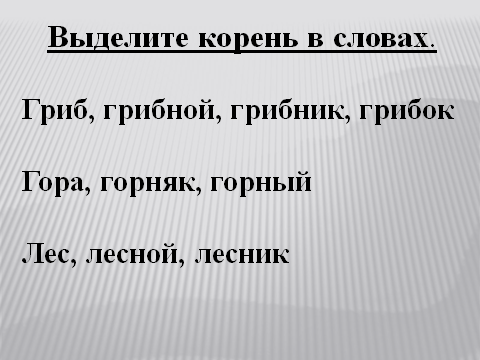 - Оцените уровень своих знаний после сегодняшнего урока.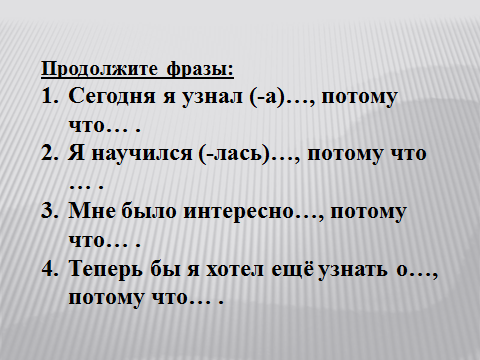 Ученики читают и дополняют фразы, записанные на листочке у каждого (оценивают уровень своих знаний)Регулятивные УУДОценка собственных достиженийАдекватная оценка своих достижений